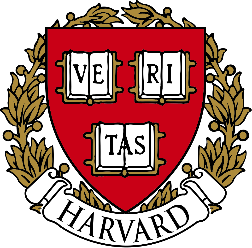 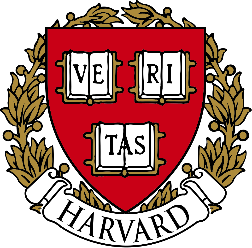 .IIf items cannot be physically tagged (e.g., too small, temperature-sensitive), or where the tag would interfere with use or operation, schools and units must complete and upload this form into Oracle Assets. Contact far_fixed_assets@harvard.edu with questions regarding this form.Tub/Org:							Department:							Asset DetailsOracle Asset #:				Asset Tag #1:				Serial No.2:				Location of Equipment:													Asset Name/Description (e.g., ZCorp Z510 3D Printer):									Reason Asset Not "Taggable”:												Affix Asset Tag: Schools and units may wish to attach a photo of the equipment as additional evidence in lieu of a tag number.Completed by (Print Name): 							Job Title:				Signature:										Date:					Please return this form to the School or Unit’s Inventory Manager or Finance OfficeThe final recipient of this form should upload it into Oracle AssetsContact far_fixed_assets@harvard.edu with questions1Schools/units may use the Oracle Asset # as the unique identifiable number where equipment is untaggable2Serial number may not always be available, but should be included if known.